ΘΕΜΑ:    Λήψη απόφασης επί της με αριθ. πρωτ. 13663/19-7-2023 αίτησης του Γεωργίου Μαλαβάκη  για την  αγορά αναγκαστικά προσκυρωτέας οικοπεδικής έκτασης (καταργηθέντος κοινόχρηστου χώρου) επί της οδού Πρ. Δανιήλ ιδιοκτησία  0601039 στο Ο.Τ 230  της περιοχής Ελαιώνας της Δ.Κ. Ταύρου, του Δήμου  Μοσχάτου –Ταύρου, με συμβιβαστικό καθορισμό τιμής.Σας γνωρίζουμε ότι, με την υπ’ αριθ. 13663/19-7-2023 αίτηση του Γεωργίου Μαλαβάκη, κατατέθηκε αίτηση-προσφορά, για το ακίνητο που βρίσκεται επί της οδού Πρ. Δανιήλ ιδιοκτησία  0601039 στο Ο.Τ 230  της περιοχής Ελαιώνας της Δ.Κ. Ταύρου, του Δήμου  Μοσχάτου –Ταύρου και αφορά την προσκύρωση, στην ιδιοκτησία του, οικοπεδικής λωρίδας - καταργηθέντος κοινόχρηστου χώρου.Σύμφωνα με την Μ10/2005 Μεμονωμένη Πράξη Εφαρμογής η με ΚΑΚ 060139 πρέπει να προσλάβει λόγω προσκύρωσης οικοπεδική λωρίδα, επιφάνειας μέτρων τετραγωνικών σαράντα επτά και εβδομήντα οκτώ εκατοστών (47,78 μ2). Η ανωτέρω προσκυρωτέα οικοπεδική λωρίδα, είναι τμήμα καταργηθέντος λόγω ρυμοτομίας πρώην κοινόχρηστου χώρου, που παρεμβάλλεται μεταξύ του ορίου της ιδιοκτησία με ΚΑΚ 060139 και της εγκεκριμένης ρυμοτομικής γραμμής επί της οδού Πρ. Δανιήλ, στο Ο.Τ 230 της περιοχής Ελαιώνας της Δ.Κ. Ταύρου, του Δήμου Μοσχάτου – Ταύρου.	Κατόπιν των ανωτέρω σας υποβάλουμε: α) υπ’ αριθ. 13663/19-7-2023 αίτηση του Γεωργίου Μαλαβάκη β) την από 08-09-2023 συνταχθείσα έκθεση της Εκτιμητικής Επιτροπής του Δήμου Μοσχάτου – Ταύρου για την εν λόγω προσκυρωτέα οικοπεδική γ) το πίνακα και το διάγραμμα της ΜΠΕ και παρακαλούμε για τη λήψη απόφασης επί της υπ’ αριθ. 13663/19-07-23 αίτησης, μετά από την προβλεπόμενη από το νόμο σχετική γνωμοδότηση του Δικηγόρου του Δήμου.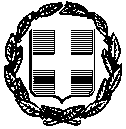 ΕΛΛΗΝΙΚΗ ΔΗΜΟΚΡΑΤΙΑΕΛΛΗΝΙΚΗ ΔΗΜΟΚΡΑΤΙΑΕΛΛΗΝΙΚΗ ΔΗΜΟΚΡΑΤΙΑ         Μοσχάτο  08-09 - 2023    ΔΗΜΟΣ  ΜΟΣΧΑΤΟΥ - ΤΑΥΡΟΥΔΗΜΟΣ  ΜΟΣΧΑΤΟΥ - ΤΑΥΡΟΥΔΗΜΟΣ  ΜΟΣΧΑΤΟΥ - ΤΑΥΡΟΥΔ/ΝΣΗ ΤΕΧΝΙΚΩΝ ΥΠΗΡΕΣΙΩΝ & ΔΟΜΗΣΗΣΥΠΗΡΕΣΙΑ ΔΟΜΗΣΗΣΔ/ΝΣΗ ΤΕΧΝΙΚΩΝ ΥΠΗΡΕΣΙΩΝ & ΔΟΜΗΣΗΣΥΠΗΡΕΣΙΑ ΔΟΜΗΣΗΣΔ/ΝΣΗ ΤΕΧΝΙΚΩΝ ΥΠΗΡΕΣΙΩΝ & ΔΟΜΗΣΗΣΥΠΗΡΕΣΙΑ ΔΟΜΗΣΗΣ---------------------------------------------------------------------------------Αριθ. Πρωτ.  : Δ.Υ.Ταχ. Δ/νση      :Κοραή 36 & Αγ. ΓερασίμουΠροςΤον κ. Πρόεδρο του Δημοτικού Συμβουλίου Ταχ. Κώδ.      :183 45ΠροςΤον κ. Πρόεδρο του Δημοτικού Συμβουλίου Τηλέφωνο:213 2019614ΠροςΤον κ. Πρόεδρο του Δημοτικού Συμβουλίου FAX:210 9416154ΠροςΤον κ. Πρόεδρο του Δημοτικού Συμβουλίου Αρμόδιος υπάλληλος:Καλογήρου Ο.ΠροςΤον κ. Πρόεδρο του Δημοτικού Συμβουλίου Ο Εντεταλμένος ΣύμβουλοςΤ.Υ.ΔΜ-Τ & ΔόμησηςΣΑΒΒΑΣ ΙΩΑΝΝΗΣΗ ΔιευθύντριαΤεχνικών Υπηρεσιών & ΔόμησηςΤΣΙΩΛΗ ΑΜΑΛΙΑΠΟΛΙΤΙΚΟΣ ΜΗΧΑΝΙΚΟΣ ΤΕ